040103SI4I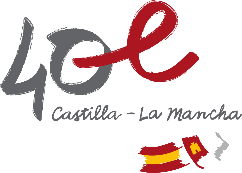  Autoriza al Secretario/a del centro educativo a la presentación y al registro telemático de las solicitudes. Firma (DNI electrónico o certificado válido):En        a          de       de      Organismo destinatario: Delegación Provincial de la Consejería de Educación, Cultura y Deportes de                    (Indicar Provincia)Código DIR3: Delegación Provincial de la Consejería de Educación, Cultura y Deportes de Albacete. Código DIR3: A08027330Delegación Provincial de la Consejería de Educación, Cultura y Deportes de Ciudad Real. Código DIR3: A08027340Delegación Provincial de la Consejería de Educación, Cultura y Deportes de Cuenca. Código DIR3: A08027341Delegación Provincial de la Consejería de Educación, Cultura y Deportes de Guadalajara. Código DIR3: A08027342Delegación Provincial de la Consejería de Educación, Cultura y Deportes de Toledo. Código DIR3: A08027343Instrucciones para cumplimentar la solicitudAntes de cumplimentar la solicitud, conviene que pida asesoramiento en el Centro, donde se le informará sobre las enseñanzas que se imparten, horarios, etc. y le indicarán sobre el itinerario formativo más conveniente, valorando su situación particular.Además, lea atentamente las siguientes instrucciones:a) Instrucciones Generales:- Sólo se presentará una solicitud por cada aspirante. En caso de presentación de dos o más instancias en plazo, sólo se considerará la presentada en último lugar, siendo desestimadas de oficio las anteriores.- Si la cumplimenta de forma manuscrita, utilice bolígrafo azul o negro, con letra clara y legible, preferentemente mayúsculas.- Es obligatorio rellenar los datos personales y firmar la solicitud. No olviden cumplimentar los datos correspondientes a los padres o tutores y la firma, cuando los solicitantes tengan entre 16 y 18 años. - Al alumnado matriculado en el curso o período anterior, se le considerará válida la documentación inicialmente presentada o comprobada en el centro, con excepción del certificado de inscripción como demandante de empleo expedido por organismo competente.- El sello de registro deberá ponerse en el recuadro superior derecho destinado a tal fin en la solicitud de participación. Si este sello aparece en cualquier otro lugar, dicha solicitud podría no ser procesada de forma correcta. La ausencia de sello de registro en alguna de las hojas originará que podrían no ser tenidos en cuenta los datos consignados en la misma.- Cada persona podrá ser admitida en un máximo de tres enseñanzas.b) Instrucciones Específicas:(1) En el caso de solicitar admisión en un Aula de educación de personas adultas, deberá indicar el centro cabecera al que está adscrito.(2,3) Deberá elegir el turno que mejor se ajuste a sus preferencias (diurno, vespertino o nocturno). En caso de solicitar un turno inexistente, la adjudicación tendrá en cuenta el turno solicitado en el siguiente orden si lo hubiera; en caso de no solicitar turno, la adjudicación del mismo quedará a criterio del centro.(4) Para acreditar circunstancias excepcionales que le impida acudir a centros educativos en régimen ordinario debe presentar alguno de los documentos que a continuación se relacionan:b.1. Copia del contrato de trabajo acompañado de una certificación de la empresa en la que conste el horario de trabajo, en el caso que tengan contrato laboral. b.2. Certificado médico o informe del órgano competente que acredite encontrarse en situación personal extraordinaria de enfermedad.b.3. Informe del órgano competente que acredite encontrarse en situación personal de vulnerabilidad.b.4. Informe del Ministerio Fiscal o del Instituto de la Mujer de Castilla-La Mancha que indique la existencia de indicios de que la persona interesada es víctima de violencia de género; orden de protección a favor de la víctima o cualquier otra resolución judicial que acuerde una medida cautelar a favor de la víctima.b.5. Informe emitido por el órgano competente de los Servicios Sociales que acredite encontrarse en situación de dificultad social extrema o riesgo de exclusión. b.6. Resolución judicial o documento acreditativo de estar interno en centros de menores, sujeto a medidas de privación de libertad por sentencia judicial. DATOS DE LA PERSONA SOLICITANTEDATOS DE LA PERSONA SOLICITANTEDATOS DE LA PERSONA SOLICITANTEDATOS DE LA PERSONA SOLICITANTEDATOS DE LA PERSONA SOLICITANTEDATOS DE LA PERSONA SOLICITANTEDATOS DE LA PERSONA SOLICITANTEDATOS DE LA PERSONA SOLICITANTEDATOS DE LA PERSONA SOLICITANTEDATOS DE LA PERSONA SOLICITANTEDATOS DE LA PERSONA SOLICITANTEDATOS DE LA PERSONA SOLICITANTEDATOS DE LA PERSONA SOLICITANTEDATOS DE LA PERSONA SOLICITANTEDATOS DE LA PERSONA SOLICITANTEDATOS DE LA PERSONA SOLICITANTEDATOS DE LA PERSONA SOLICITANTEDATOS DE LA PERSONA SOLICITANTEDATOS DE LA PERSONA SOLICITANTEDATOS DE LA PERSONA SOLICITANTEDATOS DE LA PERSONA SOLICITANTEDATOS DE LA PERSONA SOLICITANTEDATOS DE LA PERSONA SOLICITANTEDATOS DE LA PERSONA SOLICITANTEDATOS DE LA PERSONA SOLICITANTEDATOS DE LA PERSONA SOLICITANTEDATOS DE LA PERSONA SOLICITANTEDATOS DE LA PERSONA SOLICITANTEDATOS DE LA PERSONA SOLICITANTEDATOS DE LA PERSONA SOLICITANTEDATOS DE LA PERSONA SOLICITANTEDATOS DE LA PERSONA SOLICITANTEDATOS DE LA PERSONA SOLICITANTEDATOS DE LA PERSONA SOLICITANTEDATOS DE LA PERSONA SOLICITANTEDATOS DE LA PERSONA SOLICITANTENombre:Nombre:1er Apellido: 1er Apellido: 1er Apellido: 1er Apellido: 1er Apellido:    2º Apellido:   2º Apellido:   2º Apellido:   2º Apellido:   2º Apellido:   2º Apellido:NIF   NIE/Pasaporte   NIF   NIE/Pasaporte   NIF   NIE/Pasaporte   NIF   NIE/Pasaporte   NIF   NIE/Pasaporte   NIF   NIE/Pasaporte   NIF   NIE/Pasaporte   NIF   NIE/Pasaporte   NIF   NIE/Pasaporte   NIF   NIE/Pasaporte   NIF   NIE/Pasaporte   Número de documento:Número de documento:Número de documento:Número de documento:Número de documento:Número de documento:Número de documento:Número de documento:HombreHombreHombreMujer   Fecha nacimiento:Fecha nacimiento:Fecha nacimiento:Fecha nacimiento:Fecha nacimiento:Fecha nacimiento:Lugar de nacimiento:Lugar de nacimiento:Lugar de nacimiento:Lugar de nacimiento:Lugar de nacimiento:Lugar de nacimiento:Lugar de nacimiento:Lugar de nacimiento:Lugar de nacimiento: Domicilio:  Domicilio:  Domicilio:  Domicilio: Población:Población:Población:Población:Población:Población: Provincia: Provincia: Provincia: Provincia:C.P.:C.P.:Correo electrónico: Correo electrónico: Correo electrónico: Correo electrónico: Correo electrónico: Correo electrónico: Correo electrónico:  Teléfono:Teléfono móvil:Teléfono móvil:Teléfono móvil:Teléfono móvil:Teléfono móvil:Teléfono móvil:Teléfono móvil:Situación Laboral:Situación Laboral:Situación Laboral:Situación Laboral:Situación Laboral: Horario preferente para recibir llamada: Horario preferente para recibir llamada: Horario preferente para recibir llamada: Horario preferente para recibir llamada: Horario preferente para recibir llamada: Horario preferente para recibir llamada: Horario preferente para recibir llamada: Horario preferente para recibir llamada: Horario preferente para recibir llamada: Horario preferente para recibir llamada: Horario preferente para recibir llamada: Horario preferente para recibir llamada: Horario preferente para recibir llamada: Horario preferente para recibir llamada: Horario preferente para recibir llamada:El correo electrónico designado será el medio por el que desee recibir el aviso de notificación.El correo electrónico designado será el medio por el que desee recibir el aviso de notificación.El correo electrónico designado será el medio por el que desee recibir el aviso de notificación.El correo electrónico designado será el medio por el que desee recibir el aviso de notificación.El correo electrónico designado será el medio por el que desee recibir el aviso de notificación.El correo electrónico designado será el medio por el que desee recibir el aviso de notificación.El correo electrónico designado será el medio por el que desee recibir el aviso de notificación.El correo electrónico designado será el medio por el que desee recibir el aviso de notificación.El correo electrónico designado será el medio por el que desee recibir el aviso de notificación.El correo electrónico designado será el medio por el que desee recibir el aviso de notificación.El correo electrónico designado será el medio por el que desee recibir el aviso de notificación.El correo electrónico designado será el medio por el que desee recibir el aviso de notificación.El correo electrónico designado será el medio por el que desee recibir el aviso de notificación.El correo electrónico designado será el medio por el que desee recibir el aviso de notificación.El correo electrónico designado será el medio por el que desee recibir el aviso de notificación.El correo electrónico designado será el medio por el que desee recibir el aviso de notificación.El correo electrónico designado será el medio por el que desee recibir el aviso de notificación.El correo electrónico designado será el medio por el que desee recibir el aviso de notificación.El correo electrónico designado será el medio por el que desee recibir el aviso de notificación.El correo electrónico designado será el medio por el que desee recibir el aviso de notificación.El correo electrónico designado será el medio por el que desee recibir el aviso de notificación.El correo electrónico designado será el medio por el que desee recibir el aviso de notificación.El correo electrónico designado será el medio por el que desee recibir el aviso de notificación.El correo electrónico designado será el medio por el que desee recibir el aviso de notificación.El correo electrónico designado será el medio por el que desee recibir el aviso de notificación.El correo electrónico designado será el medio por el que desee recibir el aviso de notificación.El correo electrónico designado será el medio por el que desee recibir el aviso de notificación.El correo electrónico designado será el medio por el que desee recibir el aviso de notificación.El correo electrónico designado será el medio por el que desee recibir el aviso de notificación.El correo electrónico designado será el medio por el que desee recibir el aviso de notificación.El correo electrónico designado será el medio por el que desee recibir el aviso de notificación.El correo electrónico designado será el medio por el que desee recibir el aviso de notificación.El correo electrónico designado será el medio por el que desee recibir el aviso de notificación.El correo electrónico designado será el medio por el que desee recibir el aviso de notificación.El correo electrónico designado será el medio por el que desee recibir el aviso de notificación.El correo electrónico designado será el medio por el que desee recibir el aviso de notificación.DATOS DE LA PERSONA REPRESENTANTEDATOS DE LA PERSONA REPRESENTANTEDATOS DE LA PERSONA REPRESENTANTEDATOS DE LA PERSONA REPRESENTANTEDATOS DE LA PERSONA REPRESENTANTEDATOS DE LA PERSONA REPRESENTANTEDATOS DE LA PERSONA REPRESENTANTEDATOS DE LA PERSONA REPRESENTANTEDATOS DE LA PERSONA REPRESENTANTEDATOS DE LA PERSONA REPRESENTANTEDATOS DE LA PERSONA REPRESENTANTEDATOS DE LA PERSONA REPRESENTANTEDATOS DE LA PERSONA REPRESENTANTEDATOS DE LA PERSONA REPRESENTANTEDATOS DE LA PERSONA REPRESENTANTEDATOS DE LA PERSONA REPRESENTANTEDATOS DE LA PERSONA REPRESENTANTEDATOS DE LA PERSONA REPRESENTANTEDATOS DE LA PERSONA REPRESENTANTEDATOS DE LA PERSONA REPRESENTANTEDATOS DE LA PERSONA REPRESENTANTEDATOS DE LA PERSONA REPRESENTANTEDATOS DE LA PERSONA REPRESENTANTENIF    NIE/Pasaporte   NIF    NIE/Pasaporte   NIF    NIE/Pasaporte   NIF    NIE/Pasaporte   Número de documento:Número de documento:Número de documento:Número de documento:Número de documento:Número de documento:Número de documento: Hombre                Mujer      Hombre                Mujer      Hombre                Mujer      Hombre                Mujer     Nombre:1er Apellido:1er Apellido:1er Apellido:1er Apellido: 2º Apellido: 2º Apellido: 2º Apellido: 2º Apellido:Domicilio:Domicilio: Provincia:C.P.:C.P.:Población:Población: Teléfono:Teléfono móvil:Teléfono móvil:Teléfono móvil:Teléfono móvil:Teléfono móvil:Correo electrónico:Correo electrónico:Correo electrónico:Correo electrónico:Horario preferente para recibir llamada:Horario preferente para recibir llamada:Horario preferente para recibir llamada:Horario preferente para recibir llamada:Horario preferente para recibir llamada:Horario preferente para recibir llamada:Horario preferente para recibir llamada:Si existe representante, las comunicaciones que deriven de este escrito se realizarán con el representante designado por el interesado.Si existe representante, las comunicaciones que deriven de este escrito se realizarán con el representante designado por el interesado.Si existe representante, las comunicaciones que deriven de este escrito se realizarán con el representante designado por el interesado.Si existe representante, las comunicaciones que deriven de este escrito se realizarán con el representante designado por el interesado.Si existe representante, las comunicaciones que deriven de este escrito se realizarán con el representante designado por el interesado.Si existe representante, las comunicaciones que deriven de este escrito se realizarán con el representante designado por el interesado.Si existe representante, las comunicaciones que deriven de este escrito se realizarán con el representante designado por el interesado.Si existe representante, las comunicaciones que deriven de este escrito se realizarán con el representante designado por el interesado.Si existe representante, las comunicaciones que deriven de este escrito se realizarán con el representante designado por el interesado.Si existe representante, las comunicaciones que deriven de este escrito se realizarán con el representante designado por el interesado.Si existe representante, las comunicaciones que deriven de este escrito se realizarán con el representante designado por el interesado.Si existe representante, las comunicaciones que deriven de este escrito se realizarán con el representante designado por el interesado.Si existe representante, las comunicaciones que deriven de este escrito se realizarán con el representante designado por el interesado.Si existe representante, las comunicaciones que deriven de este escrito se realizarán con el representante designado por el interesado.Si existe representante, las comunicaciones que deriven de este escrito se realizarán con el representante designado por el interesado.Si existe representante, las comunicaciones que deriven de este escrito se realizarán con el representante designado por el interesado.Si existe representante, las comunicaciones que deriven de este escrito se realizarán con el representante designado por el interesado.Si existe representante, las comunicaciones que deriven de este escrito se realizarán con el representante designado por el interesado.Si existe representante, las comunicaciones que deriven de este escrito se realizarán con el representante designado por el interesado.Si existe representante, las comunicaciones que deriven de este escrito se realizarán con el representante designado por el interesado.Si existe representante, las comunicaciones que deriven de este escrito se realizarán con el representante designado por el interesado.Si existe representante, las comunicaciones que deriven de este escrito se realizarán con el representante designado por el interesado.Si existe representante, las comunicaciones que deriven de este escrito se realizarán con el representante designado por el interesado.MEDIO POR EL QUE DESEA RECIBIR LA NOTIFICACIÓN Correo postal (Podrán elegir esta opción las personas que NO estén obligadas a la notificación electrónica, de acuerdo con el artículo 14 de la Ley 39/2015, de 1 de octubre, del Procedimiento Administrativo Común de las Administraciones Públicas) Notificación electrónica (Si elige o está obligado a la notificación electrónica compruebe que está usted registrado en la Plataforma https://notifica.jccm.es/notifica y que sus datos son correctos.)INFORMACIÓN BÁSICA DE PROTECCIÓN DE DATOSINFORMACIÓN BÁSICA DE PROTECCIÓN DE DATOSResponsableViceconsejería de EducaciónFinalidadGestión de la admisión del alumnado en los centros educativos de Castilla-La ManchaLegitimación6.1.c) Cumplimiento de una obligación legal del Reglamento General de Protección de Datos6.1.e) Misión en interés público o ejercicio de poderes públicos del Reglamento general de Protección de datosDatos de carácter especial:9.2.g) El tratamiento es necesario por razones de interés público esencial del Reglamento de Protección de Datos.Ley Orgánica 2/2006, de 3 de mayo, de Educación, modificada por Ley Orgánica 3/2020 de 29 de diciembre; Ley 7/2010, de 20 de julio, de Educación de Castilla-La ManchaOrigen de los datosEl propio interesado o su representante legal, Administraciones PúblicasCategoría de los datosDatos de carácter identificativo: NIF/DNI/Pasaporte, nombre y apellidos, dirección, teléfono, firma, firma electrónica, correo electrónico; imagen/voz. Datos especialmente protegidos: Salud. Otros tipos de datos: características personales, académicos y profesionales, circunstancias sociales, detalles de empleo, económicos, financieros y de seguros; grado de discapacidad.  DestinatariosExiste cesión de datosDerechosPuede ejercer los derechos de acceso, rectificación o supresión de sus datos, así como otros derechos, tal y como se explica en la información adicionalInformación adicionalDisponible en la dirección electrónica  https://rat.castillalamancha.es/info/0097FORMULARIO INSCRIPCIÓN Solicita: Tomar parte en el proceso de admisión del alumnado para el curso 2023/2024 en centros docentes de titularidad pública de Castilla-La Mancha que imparten educación para personas adultas.DATOS DE LA SOLICITUDDATOS DE LA SOLICITUDDATOS DE LA SOLICITUDDATOS DE LA SOLICITUDDATOS DE LA SOLICITUDDATOS DE LA SOLICITUDDATOS DE LA SOLICITUDDATOS DE LA SOLICITUDDATOS DE LA SOLICITUDDATOS DE LA SOLICITUDDATOS DE LA SOLICITUDDATOS DE LA SOLICITUDDATOS DE LA SOLICITUDDATOS DE LA SOLICITUDDATOS DE LA SOLICITUDCentroCentroAula (1)Aula (1)Aula (1)LocalidadLocalidadLocalidadCódigo postalCódigo postalCódigo postalCódigo postalProvinciaProvinciaEn su caso, ejercicio cuya convalidación solicita: (2)En su caso, ejercicio cuya convalidación solicita: (2)En su caso, ejercicio cuya convalidación solicita: (2)En su caso, ejercicio cuya convalidación solicita: (2)En su caso, ejercicio cuya convalidación solicita: (2)En su caso, ejercicio cuya convalidación solicita: (2)En su caso, ejercicio cuya convalidación solicita: (2)ENSEÑANZAS PARA LAS QUE SOLICITA ADMISIÓNENSEÑANZAS PARA LAS QUE SOLICITA ADMISIÓNENSEÑANZAS PARA LAS QUE SOLICITA ADMISIÓNENSEÑANZAS PARA LAS QUE SOLICITA ADMISIÓNENSEÑANZAS PARA LAS QUE SOLICITA ADMISIÓNENSEÑANZAS PARA LAS QUE SOLICITA ADMISIÓNENSEÑANZAS PARA LAS QUE SOLICITA ADMISIÓNENSEÑANZAS PARA LAS QUE SOLICITA ADMISIÓNENSEÑANZAS PARA LAS QUE SOLICITA ADMISIÓNENSEÑANZAS PARA LAS QUE SOLICITA ADMISIÓNENSEÑANZAS PARA LAS QUE SOLICITA ADMISIÓNENSEÑANZAS PARA LAS QUE SOLICITA ADMISIÓNENSEÑANZAS PARA LAS QUE SOLICITA ADMISIÓNENSEÑANZAS PARA LAS QUE SOLICITA ADMISIÓNENSEÑANZAS PARA LAS QUE SOLICITA ADMISIÓNProgramas no formalesProgramas no formalesProgramas no formalesProgramas no formalesProgramas no formalesProgramas no formalesProgramas no formalesProgramas no formalesProgramas no formalesProgramas no formalesProgramas no formalesProgramas no formalesProgramas no formalesProgramas no formalesProgramas no formalesTurnos por orden de preferencia (2)Turnos por orden de preferencia (2)Turnos por orden de preferencia (2)Turnos por orden de preferencia (2)Turnos por orden de preferencia (2)Turnos por orden de preferencia (2)Turnos por orden de preferencia (2)Turnos por orden de preferencia (2)Turnos por orden de preferencia (2)Turnos por orden de preferencia (2) Castellano para extranjeros Castellano para extranjeros Castellano para extranjeros Castellano para extranjeros Castellano para extranjeros1º2º3º3º Curso de mejora de la comprensión lectora para la prueba teórica del permiso de conducción Curso de mejora de la comprensión lectora para la prueba teórica del permiso de conducción Curso de mejora de la comprensión lectora para la prueba teórica del permiso de conducción Curso de mejora de la comprensión lectora para la prueba teórica del permiso de conducción Curso de mejora de la comprensión lectora para la prueba teórica del permiso de conducción1º2º3º3º Curso de acceso a Ciclos Formativos de grado medio Curso de acceso a Ciclos Formativos de grado medio Curso de acceso a Ciclos Formativos de grado medio Curso de acceso a Ciclos Formativos de grado medio Curso de acceso a Ciclos Formativos de grado medio1º2º3º3º Curso de acceso a Ciclos Formativos de grado superior Curso de acceso a Ciclos Formativos de grado superior Curso de acceso a Ciclos Formativos de grado superior Curso de acceso a Ciclos Formativos de grado superior Curso de acceso a Ciclos Formativos de grado superior Curso de acceso a Ciclos Formativos de grado superior Curso de acceso a Ciclos Formativos de grado superior Curso de acceso a Ciclos Formativos de grado superior Curso de acceso a Ciclos Formativos de grado superior Curso de acceso a Ciclos Formativos de grado superior Curso de acceso a Ciclos Formativos de grado superior Curso de acceso a Ciclos Formativos de grado superior Curso de acceso a Ciclos Formativos de grado superior Curso de acceso a Ciclos Formativos de grado superior Curso de acceso a Ciclos Formativos de grado superiorModalidad A1º2º3º3ºModalidad B1º2º3º3ºModalidad C1º2º3º3ºCurso preparatorio para:Curso preparatorio para:Curso preparatorio para:Curso preparatorio para:Curso preparatorio para:Curso preparatorio para:Curso preparatorio para:Curso preparatorio para:Curso preparatorio para:Curso preparatorio para:Curso preparatorio para:Curso preparatorio para:Curso preparatorio para:Curso preparatorio para:Curso preparatorio para: Pruebas libres de Graduado en Educación Secundaria Obligatoria Pruebas libres de Graduado en Educación Secundaria Obligatoria Pruebas libres de Graduado en Educación Secundaria Obligatoria Pruebas libres de Graduado en Educación Secundaria Obligatoria1º2º3º3º Pruebas libres de Bachillerato Pruebas libres de Bachillerato Pruebas libres de Bachillerato Pruebas libres de Bachillerato1º2º3º3º Pruebas de acceso a la Universidad para personas adultas Pruebas de acceso a la Universidad para personas adultas Pruebas de acceso a la Universidad para personas adultas Pruebas de acceso a la Universidad para personas adultas1º2º3º3º Programa Aula Mentor Programa Aula Mentor Programa Aula Mentor Programa Aula Mentor Programa Aula Mentor1º2º3º3ºOTROS PROGRAMAS NO FORMALESOTROS PROGRAMAS NO FORMALESOTROS PROGRAMAS NO FORMALESOTROS PROGRAMAS NO FORMALESOTROS PROGRAMAS NO FORMALESOTROS PROGRAMAS NO FORMALESOTROS PROGRAMAS NO FORMALESTítuloTurnos por orden de preferencia (3)Turnos por orden de preferencia (3)Turnos por orden de preferencia (3)Turnos por orden de preferencia (3)Turnos por orden de preferencia (3)Turnos por orden de preferencia (3) Adquisición y refuerzo de competencias básicas I1º2º3º Adquisición y refuerzo de competencias básicas II1º2º3º Inglés Nivel de Iniciación I1º2º3º Inglés Nivel de Iniciación II1º2º3º Inglés Nivel de Iniciación III1º2º3º Francés Nivel de Iniciación I1º2º3º Francés Nivel de Iniciación II1º2º3º Alemán Nivel de Iniciación I1º2º3º Alemán Nivel de Iniciación II1º2º3º Ofimática Básica1º2º3º Ofimática Avanzada1º2º3º Internet1º2º3º Nuevas Tecnologías1º2º3º Cultura General de Castilla-La Mancha1º2º3º Taller: Idiomas1º2º3º Taller: Nuevas Tecnologías 1º2º3º Taller: Compras y Servicios a través de Internet1º2º3º Taller: Actividad emprendedora y empresarial1º2º3º Taller: Interculturalidad1º2º3º Taller: Cultura General de Castilla-La Mancha1º2º3º Taller: Hábitos saludables1º2º3º Taller: Formación para Enseñanzas a distancia1º2º3º Taller: Arte1º2º3º Taller: Actividades con medios audiovisuales1º2º3º Taller: Apoyo a la formación conducente a titulación1º2º3º Taller: Formación para el acceso a las Administraciones Públicas1º2º3ºACREDITACIÓN DEL CUMPLIMIENTO DE REQUISITOS Declaraciones responsables:La persona abajo firmante, en su propio nombre o en representación de persona interesada que se indica, declara que todos los datos consignados son veraces, declarando expresamente que: No ha estado escolarizada en el sistema educativo español (marcar esta casilla solo en el caso de personas mayores de dieciséis y menores de dieciocho años en las que concurra esta circunstancia conforme a lo previsto en la convocatoria)  Son ciertos todos los datos consignados en la presente solicitud, comprometiéndose a probar documentalmente los mismos, cuando se le requiera para ello.Igualmente, la persona abajo firmante declara conocer que en el caso de falsedad en los datos y/o en la documentación aportados u ocultamiento de información, de la que pueda deducirse intención de engaño en beneficio propio o ajeno, podrá ser excluida de este procedimiento, ser objeto de sanción y, en su caso, los hechos se pondrán en conocimiento del Ministerio Fiscal por si pudieran ser constitutivos de un ilícito penal.Autorizaciones:Con la presentación de esta solicitud y de acuerdo con el artículo 28 de la Ley 39/2015, de 1 de octubre, del Procedimiento Administrativo Común de las Administraciones Públicas, la CONSEJERÍA DE EDUCACIÓN, CULTURA Y DEPORTES, podrá consultar o recabar documentos elaborados por cualquier administración, salvo que conste en el procedimiento su oposición. En particular se recabarán los siguientes datos, salvo que SE OPONGA EXPRESAMENTE a la consulta, marcando la siguiente casilla: ME OPONGO a la consulta de los datos de identidad. ME OPONGO a la consulta de datos acreditativos de domicilio. ME OPONGO a la consulta de la condición de desempleado. ME OPONGO a la consulta de acreditación de ser deportista de alto nivel o de alto rendimiento. ME OPONGO a la consulta de la condición de víctima de terrorismo.En el caso de que se haya opuesto a alguna de las opciones anteriores, debe aportar los datos y documentos respectivos para la resolución del procedimiento.Además de la información antes descrita, declara aportar alguno de los siguientes documentos (electrónicos o en papel):En el caso de personas mayores de dieciséis y menores de dieciocho años: Contrato laboral y certificación de la empresa que especifique el horario de trabajo. Acreditación de ser deportista de alto nivel o alto rendimiento, en caso de que el solicitante tenga reconocida dicha condición por una Comunidad Autónoma que no sea la de Castilla-La Mancha, o que tal condición no pudiera ser verificada por medios electrónicos a través de las redes corporativas.  Acreditación de otras circunstancias que les impidan acudir a centros educativos ordinarios (4).Para las enseñanzas con posibilidad de convalidaciones o exenciones: Historial académico en referencia a la convalidación de ámbitos o materias para el curso de acceso a ciclos formativos.FIRMA PADRE / MADRE / TUTOR(Sólo para solicitantes menores de edad)FIRMA ALUMNO(Sólo para solicitantes mayores de edad)